AAL Programme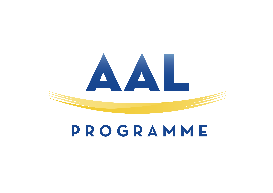 Template for Part B for Small Collaborative Projects proposals submitted to theCall for Proposals AAL-2020Date: 28.01.2020 Version: 1Please note: This template must be used to write the proposal for submission to the Call 2020 of the AAL-Programme. Please check our website for the latest version of this document.The maximum page length of the proposal description is set at 20 pages including all elements. Font type Arial should be used, with minimum font size 10, line-spacing at least 1.0 and all margins on A4 sized pages at least 1.2 cm. Failure to comply with these guidelines may result in the proposal being classified as "non-eligible" before the evaluation by experts. Describe an issue only once and refer to that description - if needed. All explanatory text – like this page - can be deleted before submission. Paragraph headings should be retained. Try to highlight important information within the text, use pictures and diagrams to explain complex issues and make sure all such figures are readable. The electronic submission tool will automatically cut off the proposal pdf-file after page 20. Consequently, any content exceeding page 20 is considered as not delivered to the AAL Programme and will not be included in the evaluation. Proposal descriptions of less than 12 pages are subject to a decision by AALA Central Management Unit (CMU) on the inclusion in the evaluation process. It is recommended to study the full Call text (including the Guide for Applicants and National Eligibility Criteria document to be found at http://www.aal-europe.eu/stay-up-to-date/calls/call-2020/and the template structure before starting to write the proposal to avoid redundancies andmisplaced information. The following aspects should be prominent in all proposals: end-userinvolvement and user challenges met, innovation and market approach. The four sections of this template are: Section 1: “Relevance and scope”, on the state of the art, alternative approaches, methods or technologiesSection 2: “Implementation”, on how the concepts and goals will be materialised Section 3: “Innovation” describing the unique aspect of the projectand Section 4: “Expected Outcomes”, showing concrete foreseen outcomes. The above-mentioned sections of this template correspond to the evaluation criteria (Guide for Applicants Section 6.2) as follows: Section 1 (Relevance and scope) includes the evaluation criterion ‘Proposal fit to the Call’, Section 2 (Implementation) includes the evaluation criteria  “Quality of Proposed Solution and Workplan” and “Quality of consortium and project management” , Section 3 (Innovation) includes the evaluation criterion ‘Innovation Potential’ and Section 4 includes the evaluation criterion (‘ Expected Outcomes’). For each section, the Call text and relevant sections of the Guide for Applicants should be taken into account.Indicated section titles must be used. A proposal that does not use the indicated headings will be considered as “not eligible” (decision by the AALA CMU).Within each section, proposers are free to follow the page length recommendations as long as the total is 20 pages maximum. The following recommendation would make sure that the proposal stays within 20 pages: Cover/Title/Content/Executive Summary: 2 Pages,Section 1: 3 pages, Section 2: 9 pages (incl. short descriptions of partner organisations and all work package lists),Section 3: 3 pages Section 4: 3 pagesExcluded from the page count are documents that may be asked for, in addition, by AAL funding organisations. Such (rare) requests will be clearly indicated within the proposal submission system through which the proposal is uploaded.In Part B, only contact details of the project coordinator shall be given. Contact details of representatives of the remaining partner organisations shall be provided in Part A.“Placeholder” organisations (i.e. not identified at the time of submission) are not allowed at any time within the AAL proposal process. The inclusion of placeholder organisations will lead to the exclusion of the proposal from the evaluation process.In case of questions, please contact the AAL CMU at call@aal-europe.eu. Template for Small Collaborative Projects proposal description (Part B, Call 2020)Cover PageApplication areas addressed:		______________________________________________Proposal full title:			_____________________________________________Proposal acronym: 			_____________________________________________Name of the project coordinator:	_____________________________________________Contact details of the coordinator: 	_____________________________________________Project duration:			_____________________________________________Envisaged starting date: 		_____________________________________________Similar previously submitted or ongoing projects funded by AAL or other (add one line per project): ---------------------------------------------------------Market targeted by the solution: private consumer market institutionalised marketList of participants:* Please use this numbering in all parts of your proposal. ** Only one type and one role can be selected per partner. Should there be more than one type or role mentioned in the table, only the first one will be considered. ** Organizations which label themselves as end user organizations must fit into the definition as provided by the AAL Association of primary, secondary and tertiary end users (see the Call Text). This has to be reflected in the description of the partner, in the work plan and in the dissemination activities.Table of ContentsExecutive Summary The summary shall describe the main objectives of the proposal.The Executive Summary should be maximum half a page in total (no specific table is required for this section).Section 1: Relevance and scope Recommended maximum length of section 1 is 3 pagesThis section describes the objectives and expected results of the Small Collaborative Project and how they will create collaboration with end user organisations and other stakeholders.Provide an example scenario and describe the current state of the art, the relevant products, processes or services that already exist or are already in the market as well as relevant alternative ones. Explain how your project idea differs from others already implemented or being implemented. Clearly point out the problem and/or unsolved scientific/technical questions giving rise to the need for a funded Small Collaborative Project.Describe how you intend to reach out to new stakeholders for inclusion in (future) development of AAL solutions, build strong collaborations with end user organisations, support community building with new customers and create shared agendas. Section 2: ImplementationRecommended maximum length of section 2 is 9 pages (incl. all requested listings)This section describes the implementation with respect to the specificities and aims of the project (2.1), project organisation, composition and quality of the consortium and work plan (2.2), Resources required for successful implementation (2.3), Risk assessment and management plan (2.4). 2.1 Specificities and aims of the project  Describe the qualitative and quantitative objectives of your project and explain how the proposed activities will meet the proposed goals. Also, describe how relevant end-users will be involved in the project (see chapter 11 in the Guide for Applicants) taking into consideration ethics-related aspects (see chapter 9 in the Guide for Applicants and the relevant table in the annex of the Application Form). 2.2 Project organisation, consortium composition and quality, work planDescribe in short how the organisation and management structures will be set up and utilised in the project. Map the competences of the project coordinator and partners to the tasks to be performed. Describe how the capabilities and innovative potentials of consortium partners are mobilised and utilised. Please describe the quality of the partners and the complementarity of expertise (maximum half a page for each partner; please use the same sequence in the description as the one used on the cover page).Briefly explain the balance of contribution between partners and the added value of the international collaboration. Please fill in the WP templates at the end of this section.2.3 Resources required for successful implementation Describe the resources needed to perform the planned tasks. If relevant, explain how supplementary resources may be included. Describe the total costs, the breakdown of the total costs, budget requests for the partners and indicate and justify major project budget positions. Please note that the AAL Association plans to organise a physical final review meeting for SCP - travel costs should be foreseen for every project partner.2.4 Risk and management plan Briefly describe the risks identified in the project and how the consortium will address them. Please provide details on procedures and capabilities to prevent and abate the identified risks.Management Plan: Briefly introduce the overall organisation of the activities and the work plan (tasks, sequencing, meetings and deliverables). Individual work package (WP) description: (To be used for each work package, max. 1 page per WP) - More than 3 work packages are not advised.Copy this structure as many times as required (i.e. work packages are defined).Work package (WP) overview listDeliverables overview list Milestones overview listSummary overview of staff effort in person months (PM)NB: consortia should be aware that partners with more than 25% of the PM cannot, in principle, be replaced (and thus the proposal cannot be reconfigured - see the Guides for applicants)Include PERT, GANTT or similar diagrams to visualise the project sequences and cycles and the interdependency of the work packages.Section 3: Innovation PotentialRecommended total length of section 1 is 3 pagesThis section describes the essence and uniqueness as well as the features distinguishing the proposed solution, approach, methodology from others, both existing and planned and its comparative advantage and innovation for end-users (all levels) and in the marketplace. An analysis of the demand for the innovation to be generated by the new ideas of concepts, with the potential to create new markets should also be provided as well as an assessment of the feasibility and achievability for implementation of the proposed ideas, concepts or approaches. Section 4: Expected OutcomeRecommended total length of section 1 is 3 pages4.1 BenefitDescribe the general benefits of the project results as well as for decision making for further RDI projects (if applicable, from the perspective of the partners involved in the project) in both qualitative and quantitative terms in the following dimensions:strength-weakness analysis of the innovation approachopportunities and threatsprospects of success for the implementation of a R&D&I project4.2 Intellectual Property Rights management (IPR) and other legal issuesDescribe IPR handling and any other legal issues (see also chapter 10 in the Guide for Applicants).Annex: Ethical “declaration” tableThe ethical declaration table below gives an overview of the information required to meet the needs of the Active Assisted Living Programme in this regard (see also chapter 9 in Guide for Applicants).Participant no*Participant organisation nameParticipant short nameOrganisation type*** * please choose among: END-USER - BUSINESS - SMALL MEDIUM ENTERPRISE - LARGE ENTERPRISE -RESEARCH - UNIVERSITY - OTHER Role in the project **please choose among: USER - BUSINESS - RESEARCHCountry1 (Coordinator)23…WP numberWP duration:WP duration:e.g. M0 – M4e.g. M0 – M4e.g. M0 – M4WP titleParticipant no (lead partner first)Participant short namePerson-months per participantObjectives of the WPObjectives of the WPObjectives of the WPObjectives of the WPObjectives of the WPObjectives of the WPObjectives of the WPObjectives of the WPDescription of work (possibly broken down into tasks) including the tasks leaders and role/contribution of partnersDescription of work (possibly broken down into tasks) including the tasks leaders and role/contribution of partnersDescription of work (possibly broken down into tasks) including the tasks leaders and role/contribution of partnersDescription of work (possibly broken down into tasks) including the tasks leaders and role/contribution of partnersDescription of work (possibly broken down into tasks) including the tasks leaders and role/contribution of partnersDescription of work (possibly broken down into tasks) including the tasks leaders and role/contribution of partnersDescription of work (possibly broken down into tasks) including the tasks leaders and role/contribution of partnersDescription of work (possibly broken down into tasks) including the tasks leaders and role/contribution of partnersDeliverables of the WP: no, brief description and project month of deliveryDeliverables of the WP: no, brief description and project month of deliveryDeliverables of the WP: no, brief description and project month of deliveryDeliverables of the WP: no, brief description and project month of deliveryDeliverables of the WP: no, brief description and project month of deliveryDeliverables of the WP: no, brief description and project month of deliveryDeliverables of the WP: no, brief description and project month of deliveryDeliverables of the WP: no, brief description and project month of deliveryWP no.WP titleLeadpartic.noLeadpartic.short namePerson monthsStartMonthEndmonth1…2…3… …Add more rows …TOTALDel. noDeliverable namefrom WP noNature/type of deliverableDisseminationlevel(Public or restricted)Deliverydate(project month)Final report (mandatory deliverable)Add more rows as requiredNo Milestone nameWP involvedExpected date (project month)Means of verificationAdd more rows as requiredPartic. noParticipant short nameWP1WP2WP3WP4WP5…Total pm123…Add more rows as requiredTotalEthics declaration of proposals in the AAL ProgrammeDescribed on page (x)or “not relevant” How is the issue of informed consent handled? How is it handled in case of users with cognitive impairments?What procedures does the proposal have to preserve the dignity, autonomy and values (human and professional) of the end-users?If the proposal includes informal carers (e.g. relatives, friends or volunteers) in the project or in the planned service-model - what procedures exist for dealing with ethical issues in this relationship?If the proposal includes technology-enabled concepts for confidential communication between the older person and informal and formal carers, service providers and authorities – what procedures are planned for safeguarding the right to privacy, self-determination and other ethical issues in this communication?What "exit" strategy for the end-users involved in the project does the proposal have?How are the ethical dimensions of the solution targeted in the proposal taken into account? (Brief description of distributive ethics, sustainability etc.)